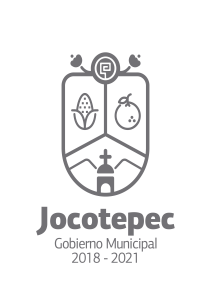 ¿Cuáles fueron las acciones proyectadas (obras, proyectos o programas) o Planeadas para este trimestre?Capacitación al personal que labora en la dependencia, se realiza capacitación constante con nuestro personal dentro y fuera de las instalaciones para la actualización y mejora de cada uno de nuestros elementos en todos los temas relacionados con nuestra dependencia y su jurisdicción, entre las capacitaciones tomadas están: RESCATE URBANO, EVALUACIÓN DE DAÑOS, CONVENCIÓN DE JEFES DE BOMBEROS, CAPACITACIÓN INTERNACIONAL DE BOMBEROS LATINOS.Planes de ayuda mutua y colaboración con empresas, (filantropía), a lo largo de este trimestre se realizaron convenios entre los cuales se recibió la recarga de treinta extintores en consultorías externas de la ciudad de Guadalajara. por parte del programa “CONSTRUYE” en alianza con la asociación civil “Alas del sol” donde obtuvimos un beneficio con tabletas electrónicas para cada elemento y un bono en efectivo de 3,600.00 para proyectos básicos dentro de la dirección.Brindar capacitación a empresas de alto riesgo en materia de protección civil, (se brindan capacitación en primeros auxilios, uso y manejo de extintores, búsqueda y rescate, qué hacer en caso de sismos; para tener una primera respuesta por parte de las empresas en caso de que presenten alguna contingencia).Formación de la unidad interna de protección civil, (en base al artículo 2 y 3 de la ley municipal de protección civil así como el artículo 84 de la ley estatal de protección civil con la finalidad de salvaguardar la vida y el bien común).Gestionar el aumento del parque vehicular de nuestra dependencia.Resultados Trimestrales (Describir cuáles fueron los programas, proyectos, actividades y/o obras que se realizaron en este trimestre). Montos (si los hubiera) del desarrollo de dichas actividades. ¿Se ajustó a lo presupuestado?No aplicaEn que beneficia a la población o un grupo en específico lo desarrollado en este trimestre.En primera instancia a nuestro departamento por la capacitación interna y un buen desarrollo a la hora de presentarnos en una emergencia y por consiguiente a la población por la efectividad en nuestro trabajo.El contar con mejor equipo de trabajo y vehículos agrega un plus a la pronta respuesta ante las contingencias que se presenten.¿A qué estrategia de su POA pertenecen las acciones realizadas y a que Ejes del Plan Municipal de Desarrollo 2018-2021 se alinean?Eje rector 5 (seguridad ciudadana y movilidad) eje transversal 5 (paz y seguridad ciudadana)De manera puntual basándose en la pregunta 2 (Resultados Trimestrales) y en su POA, llene la siguiente tabla, según el trabajo realizado este trimestre.ProyectosResultadosCapacitación al personal que labora en la dependencia:Rescate urbanoEvaluación de dañosConvención de jefes de bomberosCapacitación internacional 40%10%10%10%Planes de ayuda mutua y colaboración con empresas80%Brindar capacitación a empresas de alto riesgo en materia de protección civil.70%Formación de la unidad interna de protección civil.100%Gestionar el aumento del parque vehicular de nuestra dependencia100%NºESTRATÉGIA O COMPONENTE POA 2019ESTRATEGIA O ACTIVIDAD NO CONTEMPLADA (Llenar esta columna solo en caso de existir alguna estrategia no prevista)Nº LINEAS DE ACCIÓN O ACTIVIDADES PROYECTADASNº LINEAS DE ACCIÓN O ACTIVIDADES REALIZADASRESULTADO(Actvs. realizadas/Actvs. Proyectadas*100)Capacitación al personal que labora en la dependencia 44100%Planes de ayuda mutua y colaboración con empresas3267%Brindar capacitación a empresas de alto riesgo en materia de protección civil.8562%Formación de la unidad interna de protección civil.7571%Gestionar el aumento del parque vehicular de nuestra dependencia6467%TOTAL73%